Danske Handicaporganisationer – Norddjurs
v. formand Jørgen Deichgræber 
Telefon: 29 88 55 77, E-mail: joergen.deichgraeber@post.tele.dk https://handicap.dk/lokalafdelinger/midtjylland/dh-norddjursReferat af bestyrelsesmøde I DH Norddjurs.Onsdag 19. august kl. 19 i Kulturhus Pavillonen.Vi indleder bestyrelsesmødet med et dialogmøde med BUU. Fremmødte fra BUU: Mads Nicolaisen.Frem mødte fra DH Norddjurs: Poul Erik Schumacher, Peter Hjulmand, Kaj Aagaard, Jørgen Deichgræber, Alice Brask og Leif Nyhuus.Bestyrelsesmødet:Dagsorden:1.Valg af mødeleder.Jørgen2.Valg af referent.Poul Erik3.Coronatiden og bordet rundt.Peter Hjulmand: Bostedet vil gerne sende ansøgning hvis de pårørende ønsker det, og virtuelle møder er ikke lige sagen.Alice Brask: Generalforsamlingen blev holdt hos Alice da kulturhuset var lukket. Har holdt et møde om hvad der kan ske hvis man glemmer eller tage forkert medicin. Jørgen Deichgræber: Holder sig fra mange sociale arrangementer med mange personer på grund af coronaen. Samarbejde med DH Syddjurs paintforeninger i Pindstrupcenter.Leif Nyhuus: Parkinsonforeningen vil holde møde om hvordan man lever og klare sig med sygdommen og starte med dansen igen.Poul Erik: Høreforeningen ligger stille skulle have holdt et møde om hvordan man får flere til at komme men det blev aflyst på grund af corona.4.NDK budget hvad er vigtig.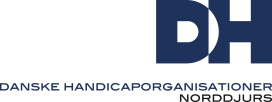 Hvad skal vi koncentrere os om? Normering på bosteder Ferieledsagelse. Paragraf 81 ledsagelse.Bostøtte til psykiske sårbare.Handicap rådet giver en udtagelse til budget.5. Kommunal sagsbehandling under kraftig debat for tiden nationalt. Hvad er vore erfaringer og eventuelle anbefalinger.Ankeafgørelsen for Norddjurs går nogenlunde men der er lang vej før man kan være tilfreds. 6. EVT.Alice har været til to møder om den nye psykiatrien i Glesborg og Auning Norddjurs kommune samler op det.Jørgen deltager Partnerskabsaftale med afsæt i FN`s Verdensmål 